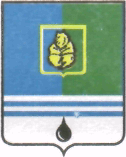 ПОСТАНОВЛЕНИЕАДМИНИСТРАЦИИ  ГОРОДА  КОГАЛЫМАХанты-Мансийского автономного округа - ЮгрыОб утверждении муниципального задания Муниципальному бюджетному учреждению «Музейно-выставочный центр» на выполнение муниципальных услуг (работ) на 2017 год и плановый период 2018 и 2019 годовВ соответствии с пунктами 3, 4 статьи 69.2, пунктом 1 статьи 78.1 Бюджетного кодекса Российской Федерации, постановлением Администрации города Когалыма от 29.12.2015 №3832 «Об утверждении Порядка формирования муниципального задания на оказание муниципальных услуг (выполнение работ) в отношении муниципальных учреждений города Когалыма и финансового обеспечения выполнения муниципального задания», решением Думы города Когалыма от 14.12.2016 №44-ГД «О бюджете города Когалыма на 2017 год и на плановый период 2018 и 2019 годов», постановлением Администрации города Когалыма от 30.12.2015 №3878               «Об утверждении ведомственного перечня муниципальных услуг и работ, оказываемых и выполняемых муниципальными учреждениями города Когалыма в качестве основных видов деятельности»:1. Утвердить муниципальное задание Муниципальному бюджетному учреждению «Музейно-выставочный центр» на выполнение муниципальных услуг (работ) на 2017 год и плановый период 2018 и 2019 годов согласно приложению к настоящему постановлению.2. Признать утратившими силу:2.1. постановление Администрации города Когалыма от 31.12.2015 №3906 «Об утверждении муниципального задания муниципальному бюджетному учреждению «Музейно-выставочный центр» на выполнение муниципальных услуг (работ) на 2016 год» и плановый период 2017 и 2018 годов»;2.2. постановление Администрации города Когалыма от 15.04.2016 №1063 «О внесении изменений в постановление Администрации города Когалыма от 31.12.2015 №3906».3. Настоящее постановление вступает в силу с 01.01.2017.4. Опубликовать настоящее постановление в газете «Когалымский вестник» и разместить на официальном сайте Администрации города Когалыма в информационно-телекоммуникационной сети «Интернет» (www.admkogalym.ru).5. Контроль за выполнением постановления возложить на заместителя главы города Когалыма О.В.Мартынову.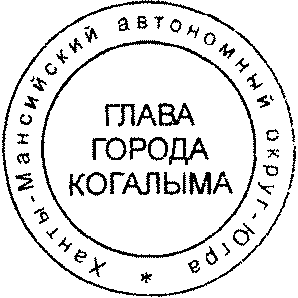 Глава города Когалыма						Н.Н.ПальчиковСогласовано:зам.главы г.Когалыма					О.В.Мартыновазам.главы г.Когалыма					Т.И.Черныхзам. председателя КФ					Л.В.Скориковаи.о. начальник ЮУ					В.В.Геновзам. начальника УКСиМП				А.Б.Жуковначальник УЭ						Е.Г.Загорскаязам. начальника ОФЭОиК				Е.А.ПискорскаяПодготовлено:специалист-эксперт ОК УКСиМП			Т.Ф.КошелеваРазослать: О.В.Мартыновой, КФ, УЭ, ЮУ, УКСиМП, газета, Сабуров, ОФЭОиК, МБУ «МВЦ».Приложениек постановлению Администрациигорода Когалымаот 29.12.2016 №3282Муниципальное заданиена выполнение муниципальных услуг (работ)на 2017 год и плановый период 2018 и 2019 годовНаименование муниципального учреждения города Когалыма: Муниципальное бюджетное учреждение «Музейно-выставочный центр» (далее – Учреждение).Виды деятельности муниципального учреждения города Когалыма:- осуществление учёта всех экспонатов, составляющих его собрание, в соответствии с действующими нормативными документами (инструкциями, положениями и т.д.);- обеспечение условий хранения, сохранности экспонатов в специально оборудованных помещениях с учетом особенностей режима содержания материалов; участвует в приёмке реставрационных работ;- комплектование коллекций и пополнение музейных фондов посредством научных командировок, экспедиций, даров, спецзаказов и приобретений от государственных, коммерческих организаций, частных лиц, в установленном законодательством Российской Федерации порядке;- обеспечение доступа населения к музейным предметам, музейным коллекциям;- изучение, научная систематизация и научное описание, хранящихся музейных предметов и коллекций;- формирование электронной базы данных хранящихся музейных предметов и коллекций;- организация экспозиций и выставок (персональные, тематические, проблемные) на материалах своих коллекций, а также собраний других музеев, учреждений и частных лиц, как в России, так и за рубежом; осуществление временного обмена выставками и отдельными экспонатами с отечественными и зарубежными музеями;- организация и проведение конференций, семинаров, чтений, встреч на базе Учреждения по вопросам профиля Учреждения;популяризация музейных предметов и коллекций; результатов деятельности Учреждения;- организация клубов и кружков в соответствии с профилем Учреждения;- подготовка и публикация информационно - рекламных изданий по профилю Учреждения;- публикация результатов научной деятельности, а также реализация их в материалах научной обработки фондов, использование их в выставочной практике;- обеспечение проводимых выставок печатной продукцией, каталогами, буклетами, объяснительными текстами и путеводителями;- подготовка и проведение экскурсий, организация туристических маршрутов;- ведение культурной деятельности, задачи, и формы которой определяются распространением знаний об историко-культурном и природном наследии Ханты-Мансийского автономного округа - Югры с древнейших времен до наших дней;- организация осмотра проводимых выставок отдельными посетителями и группами, обеспечение их квалифицированным консультационным и экскурсионным обслуживанием;- организация и проведение лекций по темам, соответствующим основным направлениям своей деятельности, как в помещениях Учреждения, так и за его пределами.Вид муниципального учреждения города Когалыма: бюджетное.Часть 1. Сведения об оказываемых муниципальных услугах.Раздел 1.1. Наименование муниципальной услуги: Публичный показ музейных предметов, музейных коллекций.2. Категории потребителей муниципальной услуги: физические лица.3. Показатели, характеризующие объём и (или) качество муниципальной услуги.3.1. Показатели, характеризующие качество муниципальной услуги:Допустимые (возможные) отклонения от установленных показателей качества муниципальной услуги, в пределах которых муниципальное задание считается выполненным (процентов): 0%.3.2. Показатели, характеризующие объём муниципальной услуги:Допустимые (возможные) отклонения от установленных показателей объёма муниципальной услуги, в пределах которых муниципальное задание считается выполненным (процентов): 0%.4. Нормативные правовые акты, устанавливающие размер платы (цену, тариф) либо порядок её (его) установления: 5. Порядок оказания муниципальной услуги:5.1. Нормативные правовые акты, регулирующие порядок оказания муниципальной услуги:Оказание муниципальной услуги осуществляется в соответствии с постановлением Администрации города Когалыма от 04.08.2016 №2048 «Об утверждении стандарта качества предоставления муниципальной услуги «Публичный показ музейных предметов, музейных коллекций».5.2. Порядок информирования потенциальных потребителей муниципальной услуги.Часть 2. Сведения о выполняемых муниципальной работах.Раздел 1.1. Наименование муниципальной работы: Создание экспозиций (выставок) музеев, организация выездных выставок.2. Категории потребителей муниципальной работы: в интересах общества.3. Показатели, характеризующие объём и (или) качество муниципальной работы.3.1. Показатели, характеризующие качество муниципальной работы:Допустимые (возможные) отклонения от установленных показателей качества муниципальной работы, в пределах которых муниципальное задание считается выполненным (процентов): 0%.3.2. Показатели, характеризующие объём муниципальной работы:Допустимые (возможные) отклонения от установленных показателей объёма муниципальной работы, в пределах которых муниципальное задание считается выполненным (процентов): 0%.Раздел 2.1. Наименование муниципальной работы: Формирование, учёт, изучение, обеспечение физического сохранения и безопасности музейных предметов, музейных коллекций.2. Категории потребителей муниципальной работы: в интересах общества.3. Показатели, характеризующие объём и (или) качество муниципальной работы.3.1. Показатели, характеризующие качество муниципальной работы:Допустимые (возможные) отклонения от установленных показателей качества муниципальной работы, в пределах которых муниципальное задание считается выполненным (процентов): 0%.3.2. Показатели, характеризующие объём муниципальной работы:Допустимые (возможные) отклонения от установленных показателей объёма муниципальной работы, в пределах которых муниципальное задание считается выполненным (процентов): 0%.Часть 3. Прочие сведения о муниципальном задании1. Основания для досрочного прекращения выполнения муниципального задания: Муниципальное задание может быть досрочно прекращено (полностью или частично) в случаях:- реорганизации или ликвидации Учреждения;- в случаях, когда Учреждение не обеспечивает выполнения муниципального задания или имеются основания предполагать, что муниципальное задание не будет выполнено в полном объёме или в соответствии с иными установленными требованиями. О досрочном прекращении муниципального задания учредитель письменно уведомляет руководителя Учреждения не позднее, чем за 30 дней до дня вступления в силу решения о прекращении муниципального задания.2. Иная информация, необходимая для выполнения (контроля за выполнением) муниципального задания:2.1. Порядок изменения муниципального задания.Муниципальное задание может быть изменено в течение текущего финансового года в случаях:- изменения объёма субсидий из бюджета города Когалыма на возмещение Учреждению нормативных затрат на оказание муниципальных услуг (выполнение работ) физическим и (или) юридическим лицам, связанных с выполнением муниципального задания;- изменения нормативных правовых актов Российской Федерации, Ханты-Мансийского автономного округа - Югры, муниципальных правовых актов города Когалыма, на основании которых было сформировано муниципальное задание;- изменения численности потребителей работ, спроса на выполняемые работы или иных условий выполнения работ, влияющих на объём и качество (в том числе на основании предложений Учреждения). Об изменении муниципального задания учредитель обязан письменно уведомить руководителя Учреждения не позднее, чем за 10 дней до дня вступления в силу решения об изменении задания.2.2. Муниципальное задание и отчёты об его исполнении, с учётом требований законодательства Российской Федерации о защите государственной тайны, размещаются на официальном сайте Администрации города Когалыма в информационно-телекоммуникационной сети «Интернет» (www.admkogalym.ru), в соответствии с действующим законодательством Российской Федерации.2.3. Учреждение несёт ответственность за выполнение муниципального задания по объёму и качеству выполненных работ.2.4. Порядок контроля за исполнением муниципального задания.Контроль за исполнением муниципального задания осуществляет Управление культуры, спорта и молодежной политики Администрации города Когалыма (далее – Управление) - начальник Управления, заместитель начальника Управления, начальник и специалисты отдела культуры Управления путём плановых и внеплановых контрольных мероприятий:2.4.1. Плановые контрольные мероприятия включают в себя:- проверка и анализ планирования Учреждения;- сбор и обработка отчётов о результатах деятельности Учреждения;- посещение мероприятий, анализ их проведения, составление акта по итогам проведения контрольного мероприятия;- проверка книги жалоб и предложений Учреждения.2.4.2. Внеплановые контрольные мероприятия проводятся в случае:- получения от органов государственной власти, органов прокуратуры и иных правоохранительных органов информации о предполагаемых или выявленных нарушениях законодательства Российской Федерации, Ханты-Мансийского автономного округа – Югры, муниципальных правовых актов города Когалыма;- получения от граждан или юридических лиц в адрес Управления обращений (жалоб) на качество выполняемых муниципальных работ;- обнаружения Управлением в предоставленных Учреждением документах нарушений действующего законодательства Российской Федерации, Ханты-Мансийского автономного округа – Югры, муниципальных правовых актов города Когалыма.3. Порядок контроля за выполнением муниципального задания.4. Требования к отчётности о выполнении муниципального задания:4.1. Периодичность представления отчётов о выполнении муниципального задания: 1 раз в квартал.4.2. Сроки представления отчётов о выполнении муниципального задания: Учреждение предоставляет в Управление отчёт об исполнении муниципального задания ежеквартально, до 05 числа месяца, следующего за отчётным кварталом, в декабре – до 28 числа текущего года согласно приложению 2 к муниципальному заданию на бумажном носителе и в электронном виде.4.3.  Иные требования к отчётности о выполнении муниципального задания: к форме отчёта о выполнении муниципального задания прикладывается пояснительная записка с указанием причин невыполнения или перевыполнения показателей (качества, объёма) муниципального задания.5. Иные показатели, связанные с выполнением муниципального задания: отсутствуют.Приложение 1к муниципальному заданиюот ___________№___________Предельные цены на платные услуги, оказываемые Муниципальным бюджетным учреждением «Музейно-выставочный центр»Приложение 2к муниципальному заданиюот ___________№___________ОТЧЁТ О ВЫПОЛНЕНИИМУНИЦИПАЛЬНОГО ЗАДАНИЯ на 2017 год и плановый период 2018 и 2019 годовНаименование муниципального учреждения города Когалыма: Муниципальное бюджетное учреждение «Музейно-выставочный центр» (далее – Учреждение).Виды деятельности муниципального учреждения города Когалыма:- осуществление учёта всех экспонатов, составляющих его собрание, в соответствии с действующими нормативными документами (инструкциями, положениями и т.д.);- обеспечение условий хранения, сохранности экспонатов в специально оборудованных помещениях с учётом особенностей режима содержания материалов; участвует в приёмке реставрационных работ;- комплектование коллекций и пополнение музейных фондов посредством научных командировок, экспедиций, даров, спецзаказов и приобретений от государственных, коммерческих организаций, частных лиц, в установленном законодательством Российской Федерации порядке;- обеспечение доступа населения к музейным предметам, музейным коллекциям;- изучение, научная систематизация и научное описание, хранящихся музейных предметов и коллекций;- формирование электронной базы данных хранящихся музейных предметов и коллекций;- организация экспозиций и выставок (персональные, тематические, проблемные) на материалах своих коллекций, а также собраний других музеев, учреждений и частных лиц, как в России, так и за рубежом; осуществление временного обмена выставками и отдельными экспонатами с отечественными и зарубежными музеями;- организация и проведение конференций, семинаров, чтений, встреч на базе Учреждения по вопросам профиля Учреждения;- популяризация музейных предметов и коллекций; результатов деятельности Учреждения;- организация клубов и кружков в соответствии с профилем Учреждения;- подготовка и публикация информационно - рекламных изданий по профилю Учреждения;- публикация результатов научной деятельности, а также реализация их в материалах научной обработки фондов, использование их в выставочной практике;- обеспечение проводимых выставок печатной продукцией, каталогами, буклетами, объяснительными текстами и путеводителями;- подготовка и проведение экскурсий, организация туристических маршрутов;- ведение культурной деятельности, задачи, и формы которой определяются распространением знаний об историко-культурном и природном наследии Ханты-Мансийского автономного округа - Югры с древнейших времен до наших дней;- организация осмотра проводимых выставок отдельными посетителями и группами, обеспечение их квалифицированным консультационным и экскурсионным обслуживанием;- организация и проведение лекций по темам, соответствующим основным направлениям своей деятельности, как в помещениях Учреждения, так и за его пределамиВид муниципального учреждения города Когалыма: бюджетное.Периодичность: один раз в квартал.Часть 1. Сведения об оказываемых муниципальных услугахРаздел 1.1. Наименование муниципальной услуги: Публичный показ музейных предметов, музейных коллекций.2. Категории потребителей муниципальной услуги: физические лица.3. Сведения о фактическом достижении показателей, характеризующих объём и (или) качество муниципальной услуги: 3.1. Сведения о фактическом достижении показателей, характеризующих качество муниципальной услуги:3.2. Сведения о фактическом достижении показателей, характеризующих объём муниципальной услуги:Часть 2. Сведения о выполняемых муниципальной работах.Раздел 1.1. Наименование муниципальной работы: Создание экспозиций (выставок) музеев, организация выездных выставок.2. Категории потребителей муниципальной работы: в интересах общества.3. Сведения о фактическом достижении показателей, характеризующих объем и (или) качество муниципальной работы:3.1. Сведения о фактическом достижении показателей, характеризующих качество муниципальной работы:3.2. Сведения о фактическом достижении показателей, характеризующих объём муниципальной работы:Директор МБУ «Музейно-выставочный центр»_____________________________     ______________   _________________                (И.О.Фамилия)  		                (подпись)	   (расшифровка подписи)«____» ______________ 20___ г.______________________От  «29»декабря2016г. № 3282Уникальный номер реестровой записиПоказатель, характеризующий содержание муниципальной услугиПоказатель, характеризующий содержание муниципальной услугиПоказатель, характеризующий содержание муниципальной услугиПоказатель, характеризующий условия (формы) оказания муниципальной услугиПоказатель, характеризующий условия (формы) оказания муниципальной услугиПоказатель качествамуниципальной услугиПоказатель качествамуниципальной услугиПоказатель качествамуниципальной услугиЗначения показателей качества муниципальной услугиЗначения показателей качества муниципальной услугиЗначения показателей качества муниципальной услугиУникальный номер реестровой записи_____(наименование показателя)_____(наименование показателя)_____(наименование показателя)_______(наименование показателя)_______(наименование показателя)наименование показателяединица измерения по ОКЕИединица измерения по ОКЕИ2017 год (очередной финансовый год)2018 год(I год планового периода)2019 год(II год планового периода)Уникальный номер реестровой записи_____(наименование показателя)_____(наименование показателя)_____(наименование показателя)_______(наименование показателя)_______(наименование показателя)наименование показателянаименование показателякод2017 год (очередной финансовый год)2018 год(I год планового периода)2019 год(II год планового периода)123456789101112748830000131030500907016000000000001006103102-В стационар-ных условияхДоля представленных во всех формах зрителю музейных предметов в общем количестве музейных предметовпроцент744737679748830000131030500907016000000000001006103102В стационар-ных условияхУдовлетворённость качеством предоставления муниципальной услугипроцент744889090Уникальный номер реестровой записиПоказатель, характеризующий содержание муниципальной услугиПоказатель, характеризующий содержание муниципальной услугиПоказатель, характеризующий содержание муниципальной услугиПоказатель, характеризующий условия (формы) оказания муниципальной услугиПоказатель, характеризующий условия (формы) оказания муниципальной услугиПоказатель объема муниципальной услугиПоказатель объема муниципальной услугиПоказатель объема муниципальной услугиЗначение показателя объема муниципальной услугиЗначение показателя объема муниципальной услугиЗначение показателя объема муниципальной услугиСреднегодовой размер платы (цена, тариф)Среднегодовой размер платы (цена, тариф)Среднегодовой размер платы (цена, тариф)Уникальный номер реестровой записи______(наименование показателя)_______(наименование показателя)_______(наименование показателя)_______(наименование показателя)_____(наименование показателя)наименование показателяединица измерения по ОКЕИединица измерения по ОКЕИ2017 год (очередной финансовый год)2018 год(I год планового периода)2019 год(II год планового периода)2017 год (очередной финансовый год)2018 год(I год планового периода)2019 год(II год планового периода)123456789101112131415748830000131030500907016000000000001006103102-В стационарных условияхЧисло посетителейчеловек64211 30011 30011 300Согласно прейскуранта цен на платные услуги, оказываемые УчреждениемСогласно прейскуранта цен на платные услуги, оказываемые УчреждениемСогласно прейскуранта цен на платные услуги, оказываемые УчреждениемНормативный правовой актНормативный правовой актНормативный правовой актНормативный правовой актНормативный правовой актвидпринявший органдата номернаименование12345приказМуниципальное бюджетное учреждение «Музейно-выставочный центр»06.04.201629/01-05«Об утверждении цен на платные услуги»Способ информированияСостав размещаемой (доводимой) информацииЧастота обновления информации123по телефонуместо нахождения, режим работы, номера телефонов для справок, информация о проводимых и планируемых мероприятиях и выставках, перечень оказываемых музеем услуг (в том числе платных), описание процедур оказания муниципальной услуги, перечень причин для отказа в оказании муниципальной услуги, порядок обжалования действия (бездействия)по запросупо электронной почтеместо нахождения, режим работы, номера телефонов для справок, информация о проводимых и планируемых мероприятиях и выставках, перечень оказываемых музеем услуг (в том числе платных), описание процедур оказания муниципальной услуги, перечень причин для отказа в оказании муниципальной услуги, порядок обжалования действия (бездействия)по запросупри личном обращенииместо нахождения, режим работы, номера телефонов для справок, информация о проводимых и планируемых мероприятиях и выставках, перечень оказываемых музеем услуг (в том числе платных), описание процедур оказания муниципальной услуги, перечень причин для отказа в оказании муниципальной услуги, порядок обжалования действия (бездействия)по запросупри обращении в письменной формеместо нахождения, режим работы, номера телефонов для справок, информация о проводимых и планируемых мероприятиях и выставках, перечень оказываемых музеем услуг (в том числе платных), описание процедур оказания муниципальной услуги, перечень причин для отказа в оказании муниципальной услуги, порядок обжалования действия (бездействия)по запросуна информационных стендах, расположенных непосредственно в помещении Учрежденияместо нахождения, режим работы, номера телефонов для справок, информация о проводимых и планируемых мероприятиях и выставках, перечень оказываемых музеем услуг (в том числе платных), описание процедур оказания муниципальной услуги, перечень причин для отказа в оказании муниципальной услуги, порядок обжалования действия (бездействия)по мере изменения информациина официальном сайте Учреждения в информационно-телекоммуникационной сети «Интернет»не реже одного раза в неделюУникальный номер реестровой записиПоказатель, характеризующий содержание муниципальной работыПоказатель, характеризующий содержание муниципальной работыПоказатель, характеризующий содержание муниципальной работыПоказатель, характеризующий условия (формы) оказания муниципальной работыПоказатель, характеризующий условия (формы) оказания муниципальной работыПоказатель качествамуниципальной работыПоказатель качествамуниципальной работыПоказатель качествамуниципальной работыЗначения показателей качества муниципальной работыЗначения показателей качества муниципальной работыЗначения показателей качества муниципальной работыУникальный номер реестровой записи_____(наименование показателя)_______(наименование показателя)_______(наименование показателя)_______(наименование показателя)_______(наименование показателя)наименование показателяединица измерения по ОКЕИединица измерения по ОКЕИ2017 год (очередной финансовый год)2018 год(I год планового периода)2019 год(II год планового периода)Уникальный номер реестровой записи_____(наименование показателя)_______(наименование показателя)_______(наименование показателя)_______(наименование показателя)_______(наименование показателя)наименование показателянаименование показателякод2017 год (очередной финансовый год)2018 год(I год планового периода)2019 год(II год планового периода)123456789101112748830000131030500907047100000000001007101101В стационарных условияхДоля выставок из собственных фондов от общего числа экспозицийпроцент744Не менее18Не менее18Не менее18Уникальный номер реестровой записиПоказатель, характеризующий содержание муниципальной работыПоказатель, характеризующий содержание муниципальной работыПоказатель, характеризующий содержание муниципальной работыПоказатель, характеризующий условия (формы) оказания муниципальной работыПоказатель, характеризующий условия (формы) оказания муниципальной работыПоказатель объема муниципальной работыПоказатель объема муниципальной работыПоказатель объема муниципальной работыПоказатель объема муниципальной работыЗначение показателя объема муниципальной работыЗначение показателя объема муниципальной работыЗначение показателя объема муниципальной работыУникальный номер реестровой записи_____(наименование показателя)______(наименование показателя)_____(наименование показателя)_______(наименование показателя)______(наименование показателя)наименование показателяединица измерения по ОКЕИединица измерения по ОКЕИОписание работы2017 год (очередной финансовый год)2018 год(I год планового периода)2019 год(II год планового периода)Уникальный номер реестровой записи_____(наименование показателя)______(наименование показателя)_____(наименование показателя)_______(наименование показателя)______(наименование показателя)наименование показателянаименованиекодОписание работы2017 год (очередной финансовый год)2018 год(I год планового периода)2019 год(II год планового периода)12345678910111213748830000131030500907047100000000001007101101В стационарных условияхКоличество экспозицийединица642Составление и реализация плана выставочной деятельности. Разработка концепции выставки, формирование предметного ряда, проведение художественно-оформительских работ, монтаж выставки. Составление тематико-экспозиционного плана (далее - ТЭП) и аналитической справки по выставке.  Составление этикетажа и сопроводительных текстов. Разработка текстов для тематических экскурсий и лекций для разной возрастной категории. Разработка афиши и пригласительных открыток Размещение информации в СМИ и в 171717сети Интернет (сайт учреждения, официальные группы в социальных сетях). Разработка сценария открытия и проведение торжественного мероприятия по случаю открытия выставки.   Фотофиксация выставки, экскурсий по выставке и мероприятий.  После завершения экспонирования - демонтаж выставки.Уникальный номер реестровой записиПоказатель, характеризующий содержание муниципальной работыПоказатель, характеризующий содержание муниципальной работыПоказатель, характеризующий содержание муниципальной работыПоказатель, характеризующий условия (формы) оказания муниципальной работыПоказатель, характеризующий условия (формы) оказания муниципальной работыПоказатель качествамуниципальной работыПоказатель качествамуниципальной работыПоказатель качествамуниципальной работыЗначения показателей качества муниципальной работыЗначения показателей качества муниципальной работыЗначения показателей качества муниципальной работыУникальный номер реестровой записи_____(наименование показателя)_______(наименование показателя)_______(наименование показателя)_______(наименование показателя)_______(наименование показателя)наименование показателяединица измерения по ОКЕИединица измерения по ОКЕИ2017 год (очередной финансовый год)2018 год(I год планового периода)2019 год(II год планового периода)Уникальный номер реестровой записи_____(наименование показателя)_______(наименование показателя)_______(наименование показателя)_______(наименование показателя)_______(наименование показателя)наименование показателянаименование показателякод2017 год (очередной финансовый год)2018 год(I год планового периода)2019 год(II год планового периода)12345678910748830000131030500907017100000000000004102101-Пополнение музейного фондапроцент744111748830000131030500907017100000000000004102101-Учёт, хранение и изучение музейных предметов и музейных коллекцийпроцент744100100100Уникальный номер реестровой записиПоказатель, характеризующий содержание муниципальной работыПоказатель, характеризующий содержание муниципальной работыПоказатель, характеризующий содержание муниципальной работыПоказатель, характеризующий условия (формы) оказания муниципальной работыПоказатель, характеризующий условия (формы) оказания муниципальной работыПоказатель объема муниципальной работыПоказатель объема муниципальной работыПоказатель объема муниципальной работыПоказатель объема муниципальной работыЗначение показателя объема муниципальной работыЗначение показателя объема муниципальной работыЗначение показателя объема муниципальной работыУникальный номер реестровой записи_____(наименование показателя)______(наименование показателя)______(наименование показателя)______(наименование показателя)______(наименование показателя)наименование показателяединица измерения по ОКЕИединица измерения по ОКЕИОписание работы2017 год (очередной финансовый год)2018 год(I год планового периода)2019 год(II год планового периода)Уникальный номер реестровой записи_____(наименование показателя)______(наименование показателя)______(наименование показателя)______(наименование показателя)______(наименование показателя)наименование показателянаименованиекодОписание работы2017 год (очередной финансовый год)2018 год(I год планового периода)2019 год(II год планового периода)12345678910111213748830000131030500907017100000000000004102101В стационарных условияхКоличество предметовединица642Обеспечение сохранности (обеспыливание экспонатов, соблюдение температурно-влажностного и светового режима в помещениях музея: экспозиционных залах и фондохранилищах). Документальное сопровождение учёта (сверка музейных коллекций, оформление Актов временного и постоянного хранения, Протоколов Экспертной фондово-закупочной комиссией (далее-ЭФЗК), Актов сверки) и передвижения музейных предметов (Составление Актов приёма во временное пользование, возврата после экспонирования и внутримузейной передачи) в рамках проведения 9 4949 5889 684мероприятий и экспонирования на выставках.  Составление договоров дарения и закупки предметов музейного значения. Пополнение музейных фондов производится согласно плану комплектования фондов и плану приема предметов музейного значения в фонды на 2017 год, утвержденных ЭФЗК. В соответствии с планом комплектования разыскиваются предметы музейного значения. Все необходимые документы оформляются в соответствии с законами Российской Федерации.Введение архива документов учёта и хранения музейных фондов.Формы контроляПериодичностьОрганы местного самоуправления Администрации города Когалыма, осуществляющие контроль за выполнением муниципального задания123Проверка планирования (годовой план и планы по направлениям Учреждений)1 раз в годУправление Проверка отчётов о результатах деятельности Учреждения:- квартальные отчёты;- отчёты о выполнении муниципального задания;- годовой отчётежеквартальноежеквартально1 раз в годУправлениеАнкетирование потребителей муниципальных услуг «Удовлетворённость качеством предоставления муниципальных услуг»1 раз в годУправлениеПосещение мероприятий, анализ их проведения, составление акта по итогам проведения контрольного мероприятия1 раз в кварталУправлениеПроверка книги жалоб и предложений1 раз в годУправление№ п/пНаименованиеЕдиницы измеренияСтоимость в рублях№ п/пНаименованиеЕдиницы измеренияСтоимость в рублях1.Входной билет (взрослый) по музейной экспозиции, выставочному залу и залу занимательной науки1 билет1002.Экскурсионное обслуживание посетителей1 билет50Уникаль-ный номер реестровой записиПоказатель, характеризующий содержание муниципальной услугиПоказатель, характеризующий содержание муниципальной услугиПоказатель, характеризующий содержание муниципальной услугиПоказатель, характеризующий условия (формы) оказания муниципальной услугиПоказатель, характеризующий условия (формы) оказания муниципальной услугиПоказатель качества муниципальной услугиПоказатель качества муниципальной услугиПоказатель качества муниципальной услугиПоказатель качества муниципальной услугиПоказатель качества муниципальной услугиПоказатель качества муниципальной услугиПоказатель качества муниципальной услугиПоказатель качества муниципальной услугиУникаль-ный номер реестровой записиПоказатель, характеризующий содержание муниципальной услугиПоказатель, характеризующий содержание муниципальной услугиПоказатель, характеризующий содержание муниципальной услугиПоказатель, характеризующий условия (формы) оказания муниципальной услугиПоказатель, характеризующий условия (формы) оказания муниципальной услугинаименова-ниепоказателяединицаизмерения по ОКЕИединицаизмерения по ОКЕИутверждено в муници-пальном задании  на годисполнено на отчетную датудопустимое (возможное) отклонениеотклонение превышающее, допустимое (возможное) значениепричина отклонения_________(наимено-ваниепоказателя)_________(наимено-ваниепоказателя)_________(наимено-ваниепоказателя)_________(наименованиепоказателя)_________(наименованиепоказателя)наименова-ниепоказателянаимено-ваниепоказа-телякодутверждено в муници-пальном задании  на годисполнено на отчетную датудопустимое (возможное) отклонениеотклонение превышающее, допустимое (возможное) значениепричина отклонения1234567891011121314Уникаль-ный номер реестровой записиПоказатель, характеризующий содержание муниципальной услугиПоказатель, характеризующий содержание муниципальной услугиПоказатель, характеризующий содержание муниципальной услугиПоказатель, характеризующий условия (формы) оказания муниципальной услугиПоказатель, характеризующий условия (формы) оказания муниципальной услугиПоказатель объема муниципальной услугиПоказатель объема муниципальной услугиПоказатель объема муниципальной услугиПоказатель объема муниципальной услугиПоказатель объема муниципальной услугиПоказатель объема муниципальной услугиПоказатель объема муниципальной услугиПоказатель объема муниципальной услугиСредне-годовой размер платы (цена, тариф)Уникаль-ный номер реестровой записиПоказатель, характеризующий содержание муниципальной услугиПоказатель, характеризующий содержание муниципальной услугиПоказатель, характеризующий содержание муниципальной услугиПоказатель, характеризующий условия (формы) оказания муниципальной услугиПоказатель, характеризующий условия (формы) оказания муниципальной услугинаимено-ваниепоказателяединица измерения по ОКЕИединица измерения по ОКЕИутверждено в муници-пальном задании на годиспол-нено на отчет-ную датудопусти-мое (возмож-ное) отклоне-ниеотклонение, превы-шающее допустимое (возможное) значениепричина отклоне-нияСредне-годовой размер платы (цена, тариф)_________(наимено-ваниепоказателя)_________(наимено-ваниепоказателя)_________(наимено-ваниепоказателя)_________(наимено-ваниепоказателя)__________(наимено-ваниепоказателя)наимено-ваниепоказателянаимено-ваниекодутверждено в муници-пальном задании на годиспол-нено на отчет-ную датудопусти-мое (возмож-ное) отклоне-ниеотклонение, превы-шающее допустимое (возможное) значениепричина отклоне-нияСредне-годовой размер платы (цена, тариф)123456789101112131415Уникаль-ный номер реестровой записиПоказатель, характеризующий содержание муниципальной работыПоказатель, характеризующий содержание муниципальной работыПоказатель, характеризующий содержание муниципальной работыПоказатель, характеризующий условия (формы) оказания муниципальной работыПоказатель, характеризующий условия (формы) оказания муниципальной работыПоказатель качества муниципальной работыПоказатель качества муниципальной работыПоказатель качества муниципальной работыПоказатель качества муниципальной работыПоказатель качества муниципальной работыПоказатель качества муниципальной работыПоказатель качества муниципальной работыПоказатель качества муниципальной работыУникаль-ный номер реестровой записиПоказатель, характеризующий содержание муниципальной работыПоказатель, характеризующий содержание муниципальной работыПоказатель, характеризующий содержание муниципальной работыПоказатель, характеризующий условия (формы) оказания муниципальной работыПоказатель, характеризующий условия (формы) оказания муниципальной работынаименова-ниепоказателяединицаизмерения по ОКЕИединицаизмерения по ОКЕИутверждено в муници-пальном задании на годисполнено на отчетную датудопустимое (возможное) отклонениеотклонение превышающее, допустимое (возможное) значениепричина отклонения_________(наимено-ваниепоказателя)_________(наимено-ваниепоказателя)_________(наимено-ваниепоказателя)_________(наименованиепоказателя)_________(наименованиепоказателя)наименова-ниепоказателянаимено-вание показа-телякодутверждено в муници-пальном задании на годисполнено на отчетную датудопустимое (возможное) отклонениеотклонение превышающее, допустимое (возможное) значениепричина отклонения1234567891011121314Уникаль-ный номер реестровой записиПоказатель, характеризующий содержание муниципальной работыПоказатель, характеризующий содержание муниципальной работыПоказатель, характеризующий содержание муниципальной работыПоказатель, характеризующий условия (формы) оказания муниципальной работыПоказатель, характеризующий условия (формы) оказания муниципальной работыПоказатель объема муниципальной работыПоказатель объема муниципальной работыПоказатель объема муниципальной работыПоказатель объема муниципальной работыПоказатель объема муниципальной работыПоказатель объема муниципальной работыПоказатель объема муниципальной работыПоказатель объема муниципальной работыСредне-годовой размер платы (цена, тариф)Уникаль-ный номер реестровой записиПоказатель, характеризующий содержание муниципальной работыПоказатель, характеризующий содержание муниципальной работыПоказатель, характеризующий содержание муниципальной работыПоказатель, характеризующий условия (формы) оказания муниципальной работыПоказатель, характеризующий условия (формы) оказания муниципальной работынаимено-ваниепоказателяединица измерения по ОКЕИединица измерения по ОКЕИутверждено в муници-пальном задании на годисполнено на отчет-ную датудопусти-мое (возмож-ное) отклоне-ниеотклонение, превы-шающее допустимое (возможное) значениепричина отклоне-нияСредне-годовой размер платы (цена, тариф)_________(наимено-ваниепоказателя)_________(наимено-ваниепоказателя)_________(наимено-ваниепоказателя)_________(наимено-ваниепоказателя)__________(наимено-ваниепоказателя)наимено-ваниепоказателянаимено-ваниекодутверждено в муници-пальном задании на годисполнено на отчет-ную датудопусти-мое (возмож-ное) отклоне-ниеотклонение, превы-шающее допустимое (возможное) значениепричина отклоне-нияСредне-годовой размер платы (цена, тариф)123456789101112131415Исполнитель:(должность)(подпись)(расшифровка подписи)Контактный телефон: